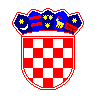 REPUBLIKA HRVATSKASISAČKO-MOSLAVAČKA ŽUPANIJAOPĆINA DVOROPĆINSKO VIJEĆEKLASA: 023-05/19-01/02URBROJ: 2176/08-02-19-01Dvor,  23. siječnja 2019.	Temeljem članka 32. Statuta Općine Dvor („Službeni vjesnik“, broj 31/09., 13/10., 15/13. 30/14 i 19/18), S A Z I V A M17. SJEDNICU OPĆINSKOG VIJEĆA OPĆINE DVORkoja će se održati u srijedu. 30. siječnja 2019. godine, s početkom u 9:00 sati u vijećnici Općine Dvor, Trg bana Josipa Jelačića 10, Dvor.Za sjednicu predlažem slijedećiDnevni red:Usvajanje zapisnika sa prethodne sjedniceDonošenje Odluke o komunalnoj naknadiDonošenje Odluke o komunalnom doprinosuDonošenje Odluke o visini paušalnog poreza za djelatnosti iznajmljivanja i smještaja u turizmuDonošenje Odluke o sufinanciranju radova izvanrednog održavanja dijela kolničkog zastora Ž3262 na području Općine DvorDonošenje Odluke o imenovanju članova Upravnog vijeća Narodnog sveučilišta DvorDonošenje Odluke o objavi javnog poziva za isticanje kandidatura za izbor članova Savjeta mladih Općine Dvor i njihovih zamjenikaPredsjednik Vijeća     									      Stjepan Buić